Hume Region small rural health services student placement accommodationBackground and contextThe accommodation available to undergraduate students completing placement at Alexandra Hospital has to date relied upon the availability of a small onsite flat. This flat is always under high demand and availability was poor. Students had difficulty finding suitable and affordable accommodation locally. Some students have had to find accommodation in surrounding towns or travel daily to complete their placement.The conversion of a former office space, also once being nurses accommodation, was proposed to enable accommodation for three students with their own private bedroom, a shared lounge, kitchen, bathroom facilities and a single bedroom unit at one end for use when only a single student is attending for placement.The accommodation is located with a two-minute walk to hospital facilities and only a ten-minute walk to local shopping facilities.Project objectives and expected impactsThe project objective was to provide affordable and suitable accommodation for undergraduate students in close proximity to the hospital facility. The availability of such accommodation will enable more students to attend placement at Alexandra and ensure they enjoy comfortable accommodation.Project activitiesStructural changes included a full-sized kitchen and disabled access bathroom as well as separate shower and toilet facilities. Cosmetic renovations were applied to all areas which included painting and floor coverings.Project managementGovernance: Alexandra Hospital, Board of ManagementAlexandra District Hospital contact: Heather ByrneProject Manager: Rod SloanArchitect: David AslopProject performance against stated deliverablesThe project has achieved all objectives. All works have been closely supervised to ensure completion by the arrival of students on 7 July 2013.The renovation includes the completion of a communal kitchen and lounge area, disabled access bathroom, shower and toilet facilities. The accommodation includes three separate lockable bathrooms.Lockers are provided for valuables and a study room with a desk and chair is available. The individual flat can cater for one student with small lounge, kitchen and bathroom.The project has completed all objectives and the accommodation is comfortable and welcoming for students.Project outcomesThe project enables Alexandra District Hospital to provide student placement and affordable onsite accommodation for up to four students at a time. The increased availability of accommodation makes placement at Alexandra District Hospital for students of various fields more attractive.EvaluationThe small capital and equipment project has enabled both structural and cosmetic renovations of an aged building and the transformation to modern and comfortable accommodation to be achieved.The project has run both on-time and on-budget and all aspects were completed.ConclusionThis grant has enabled the total transformation of the ‘old nurse’s accommodation’ to a modern, safe and comfortable student accommodation facility that will benefit students on placement well into the future.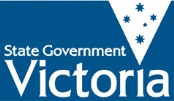 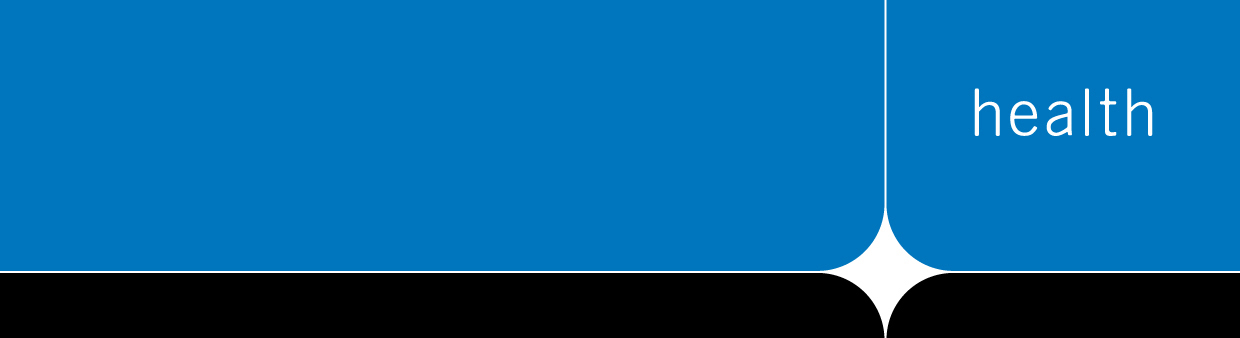 Project activityProject deliverable/targetDate dueStatus (i.e., complete, not completeBrief architect31 May 2012CompleteDesign drawings31 July 2012CompleteAppoint project manager31 August 2012CompletePrepare tender documentsTender advertised20 September 2012Complete, builder appointedObtain building permitBuilding permit20 September 2012CompleteBuilding worksWorks completed30 April 2013CompleteSelection of furnitureFurniture in place26 June 2013CompletePaintingComplete internal and external painting28 June 2013CompleteInstallation of new floor coveringsInstall to all areas27 June 2013CompleteInstall new kitchen to single flatInstall new kitchen to single flat area06 July 2013Complete